di piano di gestione delle modifiche organizzative Modello 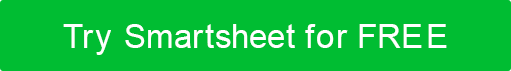 IL TUO LOGOCAMBIAMENTO ORGANIZZATIVOAUTOREDATTEROVersione 0.0.01. Introduzione	1.1 Scopo1.2 Cambiamento di ruoli e responsabilità2. Panoramica2.1 Stato attuale2.2 Stato futuro2.3 Analisi dell'impatto3. Comunicazione3.1 Strategia di comunicazione3.2 Analisi degli stakeholder3.3 Attività di comunicazione4. Piano di attuazione e obiettivi4.1 Metodi di implementazione4.2 Attività di attuazione4.3 Processo di monitoraggio e valutazione4.4 Risultato desiderato4.5 Requisiti di documentazione5. Piano post-implementazione5.1 Processo di monitoraggio5.2 Criteri di valutazione    6. Team di gestione del cambiamento organizzativo7. ApprovazioneIntroduzionePanoramica del piano di gestione delle modifiche organizzativeScopo
Identificare il risultato desiderato e in che modo il cambiamento sarà vantaggioso. Cambiamento di ruoli e responsabilità 
Discutere di come il cambiamento avrà un impatto sulle posizioni esistenti e nuove. PanoramicaElaborare brevemente gli stati e l'impatto attuali e futuri.Elenco dello stato corrente
e dettaglio di tutti i processi interessati dal progetto. Fornire qualsiasi documentazione di supporto, ad esempio criteri, standard, regolamenti, codici, procedure, diagrammi di flusso o diagrammi.  Stato futuro
Discutere in che modo i processi di cui sopra saranno influenzati dal cambiamento e il piano per eseguire e implementare il cambiamento.Analisi dell'impatto
Valutare in che modo il cambiamento avrà un impatto sui processi, sui cambiamenti politici, sugli interessi delle parti interessate, sul personale, sui costi, sui finanziamenti, ecc.  ComunicazioneDescrivere la struttura e la gestione del team.Strategia di comunicazione
Identificare le posizioni esistenti coinvolte nel processo di cambiamento. Analisi degli stakeholder
Identificare le parti interessate coinvolte o interessate dalla modifica proposta. Attività di comunicazione
Dettaglio su come le pietre miliari o i risultati saranno comunicati alle parti interessate, inclusi metodo e frequenza.  Piano di attuazione e obiettiviMetodi di implementazione
Discutere i metodi e le procedure per l'esecuzione del piano.Attività di implementazione
Ripartizione dei costi operativi. Fornire informazioni in una struttura completando il grafico seguente o fornire un collegamento o un allegato a un foglio di calcolo.Processo di monitoraggio e valutazione
Chi sarà responsabile e quali metodi verranno utilizzati per monitorare il processo? Definisci come verrà misurato il successo durante tutto il processo.Risultato desiderato In
che modo il cambiamento finalizzato avrà un impatto sull'organizzazione e si allineerà con la dichiarazione di missione dell'organizzazione.
Requisiti di documentazione
Inserire / allegare tutti i documenti di formazione necessari richiesti. Indicare chi è responsabile della formazione e chi ha esaminato la formazione.Piano post-implementazioneDettagliare le risorse e i passaggi necessari per completare la modifica. Processo di monitoraggio
Quali metodi saranno impiegati e chi sarà responsabile del monitoraggio del successo in corso del progetto di cambiamento completato? Criteri di valutazione
Elenca le pietre miliari o gli obiettivi in base ai quali misurare il successo della modifica. Team di gestione del cambiamento organizzativoApprovazioneElenca tutti i termini per l'approvazione. Elencare le parti che approvano e ottenere le firme richieste.DISCONOSCIMENTOTutti gli articoli, i modelli o le informazioni fornite da Smartsheet sul sito Web sono solo di riferimento. Mentre ci sforziamo di mantenere le informazioni aggiornate e corrette, non rilasciamo dichiarazioni o garanzie di alcun tipo, esplicite o implicite, circa la completezza, l'accuratezza, l'affidabilità, l'idoneità o la disponibilità in relazione al sito Web o alle informazioni, agli articoli, ai modelli o alla grafica correlata contenuti nel sito Web. Qualsiasi affidamento che fai su tali informazioni è quindi strettamente a tuo rischio.CRONOLOGIA REVISIONICRONOLOGIA REVISIONICRONOLOGIA REVISIONICRONOLOGIA REVISIONIDATTEROVERSIONEDESCRIZIONEAUTOREREVISIONE DELLE PARTI INTERESSATEREVISIONE DELLE PARTI INTERESSATEREVISIONE DELLE PARTI INTERESSATEPORTATORE D'INTERESSINATURA DELL'IMPATTOENTITÀ DELL'IMPATTOPROGRAMMA DEL PROCESSOPROGRAMMA DEL PROCESSOPROGRAMMA DEL PROCESSOPROGRAMMA DEL PROCESSOPROGRAMMA DEL PROCESSOID ATTIVITÀDESCRIZIONE DELL'ATTIVITÀRESPONSABILEDATA DI INIZIO PREVISTADATA DI FINE PREVISTATEAM DI GESTIONE DEL CAMBIAMENTO ORGANIZZATIVOTEAM DI GESTIONE DEL CAMBIAMENTO ORGANIZZATIVOTEAM DI GESTIONE DEL CAMBIAMENTO ORGANIZZATIVOTEAM DI GESTIONE DEL CAMBIAMENTO ORGANIZZATIVONOMETITOLODIPARTIMENTOCONTATTOTEAM DI GESTIONE DEL CAMBIAMENTO ORGANIZZATIVOTEAM DI GESTIONE DEL CAMBIAMENTO ORGANIZZATIVOTEAM DI GESTIONE DEL CAMBIAMENTO ORGANIZZATIVOTEAM DI GESTIONE DEL CAMBIAMENTO ORGANIZZATIVONOMETITOLOFIRMADATTERO